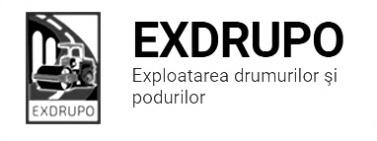 Notă informativăcu privire la lucrările de întreţinere şi salubrizare a infrastructurii rutieresect. Centru (5 muncitori): executate 12-13.11.2020 (în noapte):Salubrizarea mecanizată: str. Ismail, str. Columna, str. Mit. Varlaam, bd. Gagarin, bd. D. Cantemir, bd. Negruzzi, Aleea Gării, bd. Șt. cel Mare, str. Ciuflea, Viaduc, str. București, str. P. Halippa, șos. Hîncești, str. Gh. Asachi.executate 13.11.2020 :Salubrizarea mecanizată: str. Albișoara, str. V. Trandafirilor, str. Melestiu, str. T. Strișcă, str. Suruceanu, str. C. Vîrnav, șos. Hîncești, str. Testimițeanu, str. Korolenco, str. Academiei, str. P. Ungureanu, str. Miorița, str. Grenoble.Salubrizarea pasajelor subterane: bd. Șt. cel Mare – Ciuflea-0,5curse, bd. Șt. cel Mare- Negruzzi-0,5curse, șos.Hîncești – Sihastrului-0,5curse, șos.Hîncești – Spicului-0,5curse, șos.Hîncești  168-0,5curse.Amenajare pietriș:  str. Testimițeanu-12,5t.Decaparea b/a uzat: str. Testimițeanu-80m2.Demontare bordure: str. Testimițeanu-13buc.Instalare zidării: str. Testimițeanu-12buc.executate 13-14.11.2020 (în noapte):Salubrizarea mecanizată: str. A. Mateevici, bd. D. Cantemir, str. Ismail, str. Columna, str. Mit. Varlaam, bd. Gagarin, Aleea Gării, bd. Șt. cel Mare, str. Ciuflea, Viaduc, str. București, str. P. Halippa, str. V. Alecsandri, str. Vl. Pîrcvălab, str. Armenească, str. Bolgară, str. Tighina, str. Bernadazzi, str. M. Kogălniceanu, str. Sciusev.executate 14.11.2020:Salubrizarea mecanizată:str. Albișoara, str. V. Trandafirilor, str. Melestiu, str. Inculeț, str. Testimițeanu, str. Gh. Cașu, str. M. Mică, str. C. Vărnav, str. Suruceanu, str. Strișcă, str. Ungureanu, str. Grenoble, str. Miorița, șos. Hîncești, str. Spicului, str. Ialoveni, str. Pietrarilor, Dr. Viilor, str. L. Kaczynski, str. Academiei.executate 14-15.11.2020 (în noapte):Salubrizarea mecanizată:str. Ismail, str. Mit. Varlaam, bd. Șt. cel Mare, Aleea Gării, bd. Gagarin, bd. Negruzzi, str. Ciufleaa, Viaduc, bd. D. Cantemir, str. P. Halippa, str. Pușkin, str. V. Micle, str. M. Eminescu, str. V. Alecsandri, str. Tighina, str. Bolgară, str. Armenească.planificate 16.11.2020:salubrizarea manuală: șos. Hîncești. Demontare/instalare bordure: str. Testimițeanu.Amenajare pietriș: str. Testimițeanu. sect. Buiucani (8 muncitori): 	executate 12-13.11.2020 (în noapte):Salubrizarea mecanizată: str. Columna, str. Mit. Dosoftei, str. Sciusev, str. M. Kogălniceanu, str. A. Mateevici, str. Sf. Șării, str. S. Lazo, str. P. Movilă, str. T. Ciorbă, str. Lăpușneanu.executate 13.11.2020:Salubrizarea mecanizată: str. M. Viteazul, str. Sciusev, str. Stere, str. V. Lupu, str. E. Coca, str. T. Vladimirescu, str. Constituției, str. Cornului.3Excavare/transportare gunoi: str. Testimițeanu-2curse.Amenajare pietriș: str. Testimițeanu-8,6t.  Instalare zidării: str. Testimițeanu-77buc. Demolare beton: str. Testimițeanu-2,5m3. executate 13-14.11.2020 (în noapte):Salubrizarea mecanizată:C. Ieșilor, Piața D. Cantemir, str. I. Creangă, Piața Unirii, bd. A. Iulia.executate 15.11.2020:Salubrizarea mecanizată: str. Alexandrescu, str. V. Belinski, str. I. Pelivan, str. N. Cstin, str. L. Deleanu, str. 27 Martie, B. Sculeni, B. Sculeni, str. Mesager.planificate 16.11.2020:Excavare/transportare gunoi: str. Testimițeanu.Amenajare pietriș: str. Testimițeanu.  Instalare bordure: str. Testimițeanu.    sect. Rîşcani (10 muncitori):executate 13.11.2020:Salubrizarea manuală: bd. Moscova-2curse.Demolarea betonului: bd. Moscova-1m3.Lichidarea situației de avariere: str. Dimo, 29/2-14m2.  Amenajare beton asfaltic: bd. Moscova, 14-14/1-6m2, bd. Moscova, 5-25m2, bd. Moscova, 3/6-35m2, bd. Moscova, 14-16-115m2.executate 14.11.2020:Salubrizarea mecanizată: str. Albișoara, C. Moșilor, str. Doina, str. Socoleni, str. Ceucari, C. Orheiului, str. Studenților, str. Dimo, str. Florilor, str. T. Vladimirescu.executate 14-15.11.2020 (în noapte):Salubrizarea mecanizată: bd. Renașterii, bd. Gr. Vieru, str. C. Tănase, str. Ierusalim, str. Pușkin, str. B. Bodoni, str. V. Alecsandri. executate 15.11.2020:Salubrizarea mecanizată: str. Albișoara, C. Moșilor, str. Doina, str. Socoleni, str. Ceucari, C. Orheiului, str. Studenților, str. Dimo.planificate 16.11.2020:Excavare/transportare gunoi: bd. C. Vodă, 13.Amenajare pietriș: bd. C. Vodă, 13.Instalare bordure: bd. C. Vodă, 13.sect. Botanica (10 muncitori):executate 13.11.2020:Amenajarea învelișului asfaltic: str. V. Crucii, 4/2-3t str. egaliz., 68t b/a fin. executate 13-14.11.2020 (în noapte):Salubrizarea mecanizată:bd. Dacia, Viaduc, bd. Decebal, bd. Traian, str. Independenții, str. Hr. Botev, str. Teilor, str. Burebista.  executate 14.11.2020:Salubrizarea mecanizată:șos. Muncești, str. Gr. Botanică, str. Sarmizegetusa, str. Trandafirilor, bd. C. Vodă, str. Grenoble, str. V. Crucii.planificate 16.11.2020:Amenajarea învelișului asfaltic: str. Independenții, 50.Decapare b/a uzat: com. Țînțăreni.sect. Ciocana (6 muncitori):executate 12-13.11.2020 (în noapte):Salubrizarea mecanizată:str. L. Bîcului, str. Uzinelor, str. V. lui Vodă, str. Otovasca, str. P.  Înalt, str. M. Drăgan, str. M. Sadoveanu. executate 13.11.2020:Săpătură manuală: bd. M. cel Bătrîn (aleea)-3m3. Instalare zidării: bd. M. cel Bătrîn (aleea)-35buc.Amenajare/compactare pietriș: bd. M. cel Bătrîn (aleea)-1 400m2.executate 13-14.11.2020 (în noapte):Salubrizarea mecanizată:str. L. Bîcului, str. Uzinelor, str. V. lui Vodă, str. Otovasca, str. P. Înalt, str. M. Drăgan, str. M. Sadoveanu.executate 15.11.2020:Salubrizarea mecanizată: str. Voluntarilor, str. M. Manole, str. M. Sadoveanu, str. M. Spătarul, str. M. Sadoveanu.planificate 16.11.2020:Amenajare trotuar: bd. M. cel Bătrîn (aleea).sect. OCR (15 muncitori):executate 13.11.2020:Salubrizarea deliniatoarelor: sect. Rîșcani-48buc.Instalarea indicatoarelor rutiere: str. Albișoara-16buc.   planificate 16.11.2020:Instalarea indicatoarelor rutiere:str. Albișoara.Salubrizarea deliniatoarelor: sect. Botanica.  Aplicarea marcajului rutier: str. Testimițeanu. sect. Întreținerea canalizării pluviale (4 muncitori):executate 13.11.2020:Curățirea canalizării pluviale: str. Zelinski-24buc., str. Burebista-3buc. Reparația canalizării pluviale: str. Titulescu-2gril.inst., str. M. Cibotari-reparația țevei Ø315mm. Spălarea rețelelor canalizării pluviale: str. Albișoara.planificate 16.11.2020:Reparația canalizării pluviale:str. A. Russo.     Curățirea canalizării pluviale: str. Albișoara-Tăbăcăria Veche, str. Zelinski.  Spălarea rețelelor canalizării pluviale: str. Braniștii.   sect. Specializat îninfrastructură (pavaj)(9 muncitori):executate 13.11.2020:Transportare gunoi: bd. Moscova-3t. Reparația canalizării pluviale: bd. Moscova-2fînt. rid.Montarea pavajului: bd. Moscova-24m2 pavaj nou, 46m2 pavaj vechi.  planificate 16.11.2020:Instalare bordure: bd. Moscova.sect. Specializat în infrastructură (restabilirea învelișului asfaltic) (5 muncitori):planificate 16.11.2020:Restabilirea săpăturilor: sect. Botanica.Măsurile întreprinse pentru prevenirea răspîndirii Covid-19:Toate unităţile de trasport sunt dezinfectate la începutul şi la sfîrşitul programului de lucru;Muncitorilor este verificată starea de sănătate de către medicul întreprinderii;Muncitorii sunt echipaţii cu:mască de protecţie;mănuşi de protecţie;dezinfectant.Inginer SP          A. Bodnariuc